Галиева Эдуарда Ильмуратовна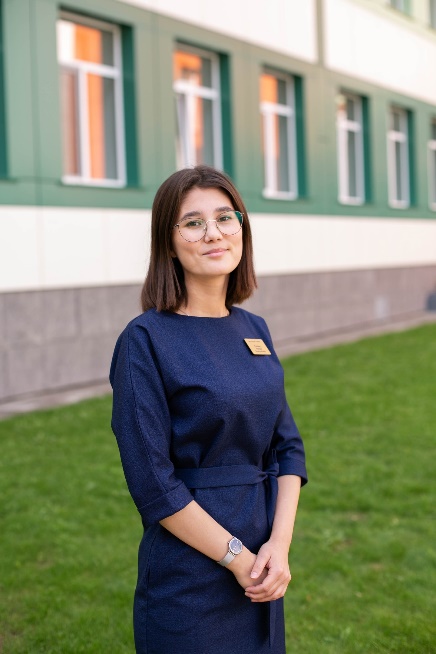 Уважаемые гости!Вы находитесь на страничке учителя начальных классов Галиевой Эдуарды Ильмуратовны!Обо мне: без категории. Общий стаж: 1 год 7 месяцев/ Стаж по специальности: 7 месяцев / Стаж работы в данном учреждении: 4 месяцаУровень образования: среднее профессиональное.Направленность подготовки и/или специальности: Коррекционная педагогика в начальном образовании (квалификация – учитель начальных классов и начальных классов компенсирующего коррекционно – развивающего образования)Повышение квалификации: «Особенности введения и реализации обновлённого ФГОС НОО», «Организация образовательной деятельности в соответствии с требованиями ФГОС НОО», «Актуальные проблемы в деятельности молодого учителя и успешные практики их решения», «Функциональная грамотность школьников».Визитная карточка: МОЯ МЕТОДИЧЕСКАЯ КОПИЛКА:Интерактивный квест по рассказу Пру Андерсона «Марта и рыжая курица» для обучающихся начальной школы https://eduardagalieva.wixsite.com/mashaimedved Презентация к внеурочному занятию «Ладья в игре» https://infourok.ru/ladya-v-igre-1-klass-6418089.html Конспекты уроков и внеурочных занятий: https://disk.yandex.ru/d/sTbQDJtlVf7CvQ 